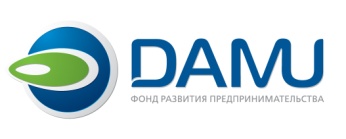 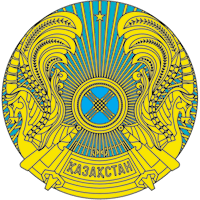 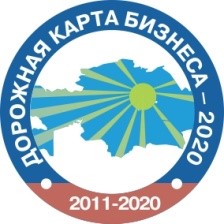 Список таблицТаблица 1 - Планируемая программа производства по годам, тыс. тенге	10Таблица 2 – Цены на услуги, тенге за кг	10Таблица 3 – Численность населения в г. Алматы, на начало года, человек	11Таблица 4 - Показатели гостинично – ресторанного бизнеса по г. Алматы за 2012 год	12Таблица 5 - Сильные и слабые стороны проекта	13Таблица 6 - Перечень необходимого оборудования, тыс. тенге	16Таблица 7 – Календарный план реализации проекта	18Таблица 8 - Переменные расходы, тыс. тенге	19Таблица 9 - Общие и административные расходы предприятия в месяц, тыс. тенге	20Таблица 10 - Расчет расходов на оплату труда, тыс. тг.	20Таблица 11 – Инвестиции проекта, тыс. тг	21Таблица 12 – Программа финансирования, тыс. тг.	21Таблица 13 – Условия кредитования	21Таблица 14 – Расчет по выплате кредитных средств, тыс. тенге	21Таблица 15 - Показатели рентабельности	22Таблица 16 – Финансовые показатели проекта	23Таблица 17 – Анализ безубыточности проекта, тыс. тг.	23Таблица 18 – Величина налоговых поступлений за период прогнозирования (7 лет)	23Список рисунковРисунок 1 - Организационная структура	17РезюмеКонцепция проекта предусматривает открытие прачечной в г. Алматы.Цели проекта:1. Эффективное использование инвестиционных средств для организации деятельности прачечной;2. Удовлетворение коммерческих организаций, а также частных лиц в качественных услугах.Виды деятельности предприятия:- стирка белья;- глажка белья.Целью деятельности предприятия будет являться извлечение дохода для улучшения материального благосостояния его участника.Основными потребителями услуг прачечных будут являться корпоративные клиенты. Это рестораны, косметические салоны, парикмахерские, кемпинги, спортклубы, больницы, общежития и прочие.Дополнительными потребителями будут являться частные лица (холостяки, командировочные и т.д.).Общие инвестиционные затраты по проекту включают в себя:Финансирование проекта планируется осуществить как за счет собственных средств, так и за счет заемного капитала.Приняты следующие условия кредитования:Показатели эффективности деятельности предприятия.Чистый дисконтированный доход инвестированного капитала при ставке дисконтирования 7% на 2 год реализации проекта составил 1 039 тыс. тг.С экономической точки зрения проект будет способствовать:- организации деятельности бытовых услуг, - увеличению валового регионального продукта;- поступлению в бюджет г. Алматы налогов и других отчислений.Среди социальных воздействий можно выделить: - удовлетворение спроса корпоративных клиентов и населения в качественных услугах;- создание новых 4 рабочих мест, что позволит работникам получать стабильный доход.ВведениеПрачечное производство считается очень прибыльной и актуальной сферой, ведь пока существуют многочисленные санатории, рестораны, гостиницы, кафе, а также просто частные клиенты, данное заведение будет процветать.Многие люди, часто меняющие место жительства или отправленные в длительные поездки или командировки, не всегда находят  силы и время на покупку или аренду оборудованной квартиры, в которой есть стиральная машина. Стирать, чистить свою одежду и другие принадлежности просто необходимо, вопрос заключается в том, где это сделать.Во всем мире «прачечный» бизнес считается одним из самых доходных. Так, примерно 30 тыс. прачечных в США ежегодно приносят $3-миллардную прибыль. Залогом успеха на местном рынке является его актуальность - современный прачечный салон-автомат. Спрос на его услуги гарантированно высок во всем мире. Одним из плюсов «стирального» бизнеса - он не подвержен сезонным колебаниям. И летом, и зимой в прачечных нового типа можно наблюдать одинаковый наплыв клиентов, меняются только виды одежды, которую они сдают загрязненной, а получают обратно чистой. И, наконец, что особенно привлекательно для делового человека в «стиральном» деле, - основную часть работы выполняют сами клиенты. А это значит, что значительные суммы можно экономить на персонале. 1. Концепция проектаКонцепция проекта предусматривает открытие прачечной в г. Алматы.Предприятие имеет организационно-правовую форму индивидуального предпринимательства и применяет упрощенный режим налогообложения для субъектов малого бизнеса. Целью деятельности является извлечение дохода для улучшения материального благосостояния его участника. Предприятие будет осуществлять деятельность по оказанию услуг прачечной:- стирка белья;- глажка белья. В рамках реализации проекта предусмотрена аренда помещения площадью 30 м2 стоимостью 1 800 тенге за м2 в месяц.Основными потребителями услуг прачечных будут являться корпоративные клиенты. Это рестораны, косметические салоны, парикмахерские, кемпинги, спортклубы, больницы, общежития и прочие.Дополнительными потребителями будут являться частные лица (холостяки, командировочные).Данный бизнес - план не является окончательным вариантом руководства к действию, а показывает лишь потенциальную возможность развития такой бизнес - идеи. Поэтому при реализации настоящего проекта возможно изменение исходных параметров. Следует более подробно раскрыть конкурентные преимущества планируемых услуг, а также отличительные особенности приобретаемого оборудования.2. Описание продукта (услуги)Прачечная - предприятие бытового обслуживания, производящее стирку и последующую обработку белья. Услугами прачечных пользуются, как правило, предприятия и организации, которым требуется большое количество чистого белья - больницы, гостиницы и т. п.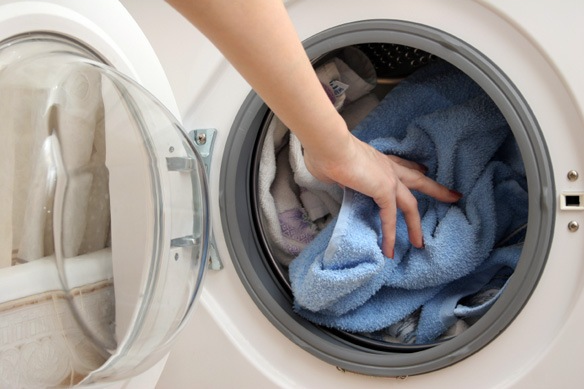 Прачечная будет предоставлять услуги традиционно качественной стирки и глажки прямого, фасонного белья и спецодежды по доступным ценам. Прачечная будет оказывать весь спектр услуг по обработке белья, в который входит:- Стирка (с крахмалом и без);- Глажка (Обработка на специальных гладильных комплексах);- Дезинфекция белья.3. Программа производствВ следующей таблице представлена планируемая программа производства по годам проекта.Таблица 1 - Планируемая программа производства по годам, тыс. тенге Общая производительность в  день (максимальная) составляет 96 кг исходя из 8 загрузок в день (объекм загружаемого белья – 12 кг).В следующей таблице представлены цены на услуги.Таблица 2 – Цены на услуги, тенге за кгЦены на услуги рассчитаны исходя из среднерыночных цен в г. Алматы.4. Маркетинговый план4.1 Описание рынка продукции (услуг)Сложившаяся ситуация на рынке бытовых услуг в Казахстане во многом отличается от западной модели. Потребность в услугах у населения низкая. Если за рубежом развитие происходит за счет предприятий малого бизнеса, то в Казахстане на первый план выходят сетевые предприятия.Оценивая рынок прачечных казахстанских областей, в – целом, можно отметить, что он находится в зачаточном состоянии и содержит определенные перспективы. При этом рынок будет развиваться в сторону предоставления комплексных услуг, когда помимо основной услуги по стирке и глажке белья, потребитель сможет получить набор дополнительных услуг. В немалой степени увеличению емкости рынка будет способствовать рост доходов населения и уровня культуры потребления.Индекс потребительских цен по г. Алматы в декабре 2012 года к декабрю 2011 года сложился на уровне 106,1 %. Индекс цен на продовольственные товары составил 104,2 %, непродовольственные товары – 102,9 %, платные услуги – 112,1 %. По платным услугам на 27,7% повысились цены на горячую воду, на отопление - 9,2% и 28,8% на услуги транспорта.По данным Управления предпринимательства индустриально – инновационного развития и сельского хозяйства г. Алматы, в настоящее время в г. Алматы зарегистрировано 2 492 предприятия по оказанию услуг, в том числе химчистки, прачечные – 86 единиц.Потребителями услуг будут как корпоративные клиенты, так и частные лица.На начало 2013 г. численность населения города Алматы составила 1 475,4 тыс. человек, из них 803,1 тыс. человек (54,4%) женщин и  672,3 тыс. человек (45,6%) мужчин. По сравнению с соответствующим периодом предыдущего года прирост числа жителей города составил 1,8%.Таблица 3 – Численность населения в г. Алматы, на начало года, человекИсточник: Департамент статистики г. АлматыКак показывает таблица, численность населения г. Алматы имеет тенденцию к увеличению.Средняя цена на услуги прачечной в г. Алматы составляет 350 тенге за килограмм белья.По данным Департамента статистики г. Алматы, 2012 год характеризуется следующими показателями в сфере гостинично – ресторанного бизнеса.Таблица 4 - Показатели гостинично – ресторанного бизнеса по г. Алматы за 2012 год Источник: Департамент статистики г. АлматыТаким образом, мы видим, что сегмент потребителей услуг достаточно развит.Выводы:Оценивая рынок прачечных казахстанских областей, в – целом, можно отметить, что он находится в зачаточном состоянии и содержит определенные перспективы. При этом рынок будет развиваться в сторону предоставления комплексных услуг, когда помимо основной услуги по стирке и глажке белья, потребитель сможет получить набор дополнительных услуг.В настоящее время в г. Алматы зарегистрировано 2 492 предприятия по оказанию услуг, в том числе химчистки, прачечные – 86 единиц.4.2 Основные и потенциальные конкурентыКонкурентами предприятия являются компании г. Алматы, занимающиеся аналогичными услугами. В  г. Алматы имеется множество предприятий, оказывающих услуги прачечной (86 единиц).Основными преимуществами создаваемого предприятия являются:- Справедливая и взаимовыгодная сбытовая политика;- Конкурентные цены, выгодная политика скидок;- Профессионализм персонала предприятия;- Постоянное развитие. 4.3 Прогнозные оценки развития рынка, ожидаемые измененияОбъем услуг, оказываемых прачечными и химчистками, постоянно увеличивается, что во многом можно объяснить внедрением новых технологий в процесс чистки и стирки одежды, а также высокой потребностью в них со стороны бытового и социального сектора.Оценивая рынок прачечных казахстанских областей, в – целом, можно отметить, что он находится в зачаточном состоянии и содержит определенные перспективы. При этом рынок будет развиваться в сторону предоставления комплексных услуг, когда помимо основной услуги по стирке и глажке белья, потребитель сможет получить набор дополнительных услуг. В немалой степени увеличению емкости рынка будет способствовать рост доходов населения и уровня культуры потребления.4.4 Стратегия маркетингаОрганизацию услуг на предприятии предполагается осуществлять с учетом следующих принципов:1. Постоянный мониторинг конкурентоспособности услуг;2. Использование комплекса мер по формированию спроса, формированию имиджа и закреплению постоянных клиентов.Маркетинговая стратегия заключается в организации сбыта оказываемых услуг.SWOT – анализ по проектуТаблица 5 - Сильные и слабые стороны проекта Анализируя данные, полученные в SWOT-анализе, можно сделать вывод, что проект имеет сильные стороны и возможности, позволяющие предприятию выполнять намеченный план.4.5 Анализ рисковПредпринимательская деятельность, особенно на первоначальном этапе, во всех формах и видах сопряжена с риском. Перед начинанием любого дела следуют тщательно провести анализ всех возможных рисков, которые могут возникнуть при реализации бизнес-идеи.Инвестиционный риск - это вероятность возникновения непредвиденных финансовых потерь в ситуации неопределенности условий инвестирования.Главные риски, присущие данному инвестиционному проекту и предупредительные мероприятия, которые необходимо сделать в ходе реализации бизнес-проекта:Риск невыполнения программы оказания услуг – в базовых допущениях необходимо заложить минимальный объем оказания услуг, включить расходы на рекламу для продвижения услуг предприятия;Риск потери ликвидности вследствие неравномерности продаж – возврат денежных средств производить равномерными платежами, c возможностью отсрочки и частичного досрочного погашения;Риск невозможности оказания услуг по причине поломки оборудования – приобретать технику новую или б/у в хорошем состоянии, включить в расходы резервную технику либо достичь договоренности с другими прачечными на стирку белья клиентов в период ремонта собственного оборудования;Сложности в получении разрешительных документов – выбирать помещение с учетом действующих норм и правил; приобретать оборудование, отвечающее требованиям в сфере оказания услуг прачечных.Анализ и выявление инвестиционных рисков позволяет избежать ошибок и финансовых потерь в будущем при реализации бизнес-идеи.5. Техническое планирование5.1 Технологический процесс Технология обработки белья в прачечнойПоступившее в стирку бельё проходит несколько обязательных этапов обработки:- сортировка по виду ткани, фасону, степени загрязнения;- стирка;- сушка;- глажка;- сортировка, формирование и упаковка заказов.Стирка белья производится в промышленных стиральных машинах, которые имеют повышенный запас прочности по сравнению с бытовыми. Такое оборудование может работать до 20 часов подряд и имеет срок службы до 25 лет. Если в таком режиме будет использоваться бытовая стиральная машина, она прослужит не более года. К тому же, у профессиональных машин рабочий цикл составляет всего 40-60 минут.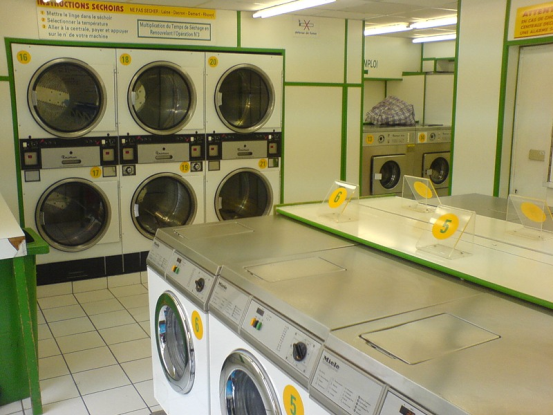 Профессиональное стиральное оборудование имеет гарантию от производителя до 3-х лет, в том числе 1 год полной гарантии (детали и ремонт бесплатно). Такие стиральные машины оборудованы микропроцессорами и дозаторами моющих средств, что даёт существенную экономию расходных материалов, электроэнергии и воды. Если же прачечная использует бытовую стиральную технику, гарантия на неё не распространяется.Промышленные сушильные машины также имеют более короткий рабочий цикл, чем бытовые, и срок службы до 25 лет. Всё профессиональное стиральное оборудование имеет конструкции с повышенным запасом прочности и изготавливается из нержавеющей стали высокого качества.Монтируется такое оборудование мягко, на ровный пол, необходимости в фундаменте нет. То, что все машины имеют барабаны с подрессоренной подвеской и двигатели с системой автобаланса, позволяет существенно снизить вибрацию. Стиральные машины имеют электронагревательные элементы, но возможна и подача горячей воды, что позволяет экономить электроэнергию. Отжим высокоскоростной – до 1 000 об/мин. Бельё имеет остаточную влажность 50%. Это сокращает время сушки и расход электроэнергии. Скорость отжима регулируется.Программируемый микропроцессор, которым оснащены стиральные машины, позволяет использовать различные программы для белья с разной степенью загрязнения. В сочетании с дозатором моющих средств это также помогает существенно экономить расходные материалы, воду и электроэнергию. Все машины просты и удобны в управлении.Короткий цикл стирки позволяет делать в смену 8-9 загрузок. Зависит продолжительность цикла от степени загрязнённости белья, от режима температуры (с кипячением – до 1,5 часов) и от загрузки самой машины.Сушильная машина производит сушку выстиранного белья с помощью циркуляции горячего воздуха. Продолжительность цикла может быть разной в зависимости от исходной влажности и плотности белья: до 1 часа. По окончании цикла бельё охлаждается.Для глажки – финишной обработки фасонного белья – требуется гладильная доска и пресс, а также пароманекен. Прямое бельё обрабатывается гладильным или сушильно-гладильным катком. Во втором случае бельё подают на каландр влажным, сразу же после стирки, и качество такой обработки существенно выше. 5.2 Здания и сооружения В рамках реализации проекта предусмотрена аренда помещения площадью 30 м2 стоимостью 1 800 тенге за м2 в месяц.5.3 Оборудование и инвентарь (техника)В следующей таблице представлен перечень необходимого оборудования.Таблица 6 - Перечень необходимого оборудования, тыс. тенгеОбщая стоимость необходимого оборудования составит 1 909 тыс. тенге.5.4 Коммуникационная инфраструктура Проектом предусмотрена аренда помещения, в котором уже присутствует необходимая коммуникационная структура (электро-, тепло- и водоснабжение).6. Организация, управление и персоналОбщее руководство предприятием осуществляет индивидуальный предприниматель. Организационная структура предприятия имеет следующий вид, представленный ниже.Рисунок 1 - Организационная структура Приведенную структуру управления персоналом можно отнести к линейной. 7. Реализация проекта7.1 План реализацииПредполагается, что реализация настоящего проекта займет период с сентября 2013 г. по декабрь 2013 г.Таблица 7 – Календарный план реализации проектаНачало деятельности предполагается с января 2014 года.7.2 Затраты на реализацию проекта Инвестиционные затраты включают в себя:- Оборудование, включающее в себя стирально – отжимную машину, сушильную машину, гладильный каток, стеллаж, вешало, стол производственный, тележку;- Прочие ОС, включающие кассовый аппарат, разработку сайта.Инвестиционные затраты на основные средства финансируются в размере 1 909 тыс. тенге за счет собственных и заемных средств. Затраты на оборудование составляют 1 837 тыс. тенге, на прочие ОС – 72 тыс. Оборотный капитал финансируется за счет собственных средств и составляет 30 тыс. тенге.Инвестиционные затраты планируется осуществить в октябре 2013 года.8. Эксплуатационные расходыЭксплуатационные расходы состоят из переменных расходов на стиральный порошок, ополаскиватель, отбеливатель.. Таблица 8 - Переменные расходы, тыс. тенгеРасход ополаскивателя рассчитывался исходя из  60-90 мл на 5 кг белья. Отбеливателя - 5-25 гр на 1 кг белья (по необходимости).9. Общие и административные расходыВ следующей таблице представлены общие и административные расходы предприятия в месяц.Таблица 9 - Общие и административные расходы предприятия в месяц, тыс. тенгеОсновной статьей общих и административных расходов является ФОТ.Таблица 10 - Расчет расходов на оплату труда, тыс. тг.Сумма расходов на оплату труда составляет 229 тыс. тенге в месяц. 10. Потребность в капитале и финансированиеОбщие инвестиционные затраты по проекту включают в себя:Таблица 11 – Инвестиции проекта, тыс. тгФинансирование проекта планируется осуществить за счет собственного и заемного капитала.Таблица 12 – Программа финансирования, тыс. тг.Приняты следующие условия кредитования:Таблица 13 – Условия кредитованияКредит погашается в полном объеме в 2015 г., согласно принятым вначале допущениям.Таблица 14 – Расчет по выплате кредитных средств, тыс. тенгеКак показывает таблица, выплата кредитных средств будет произведена в 2015 году.11. Эффективность проекта11.1 Проекция Cash-flow Проекция Cash-flow (Отчет движения денежных средств, Приложение 1) показывает потоки реальных денег, т.е. притоки наличности (притоки реальных денег) и платежи (оттоки реальных денег). Отчет состоит их 3 частей: операционная деятельность - основной вид деятельности, а также прочая деятельность, создающая поступление и расходование денежных средств компанииинвестиционная деятельность — вид деятельности, связанной с приобретением, созданием и продажей внеоборотных активов (основных средств, нематериальных активов) и прочих инвестицийфинансовая деятельность — вид деятельности, который приводит к изменениям в размере и составе капитала и заёмных средств компании. Как правило, такая деятельность связана с привлечением и возвратом кредитов и займов, необходимых для финансирования операционной и инвестиционной деятельности.Анализ денежного потока показывает его положительную динамику по годам проекта.11.2 Расчет прибыли и убытковРасчет планируемой прибыли и убытков в развернутом виде показан в Приложении 2.Таблица 15 - Показатели рентабельностиКак показывает таблица, чистая рентабельность в конце прогнозируемого срока проекта (2020 г.) предполагается на уровне 43%.11.3 Проекция балансаПрогнозный баланс представлен в приложении 3.11.4 Финансовые индикаторы Чистый дисконтированный доход инвестированного капитала при ставке дисконтирования 7% на 2 год реализации проекта составил 1 039 тыс. тг.Таблица 16 – Финансовые показатели проектаВ следующей таблице представлен анализ безубыточности проекта.Таблица 17 – Анализ безубыточности проекта, тыс. тг.Таблица показывает, что точкой безубыточности для предприятия является объем реализации в 5 078 тыс. тенге в год (2016 год). Запас финансовой устойчивости составляет 37 % в 2016 году, в дальнейшем данный показатель увеличится до 50%.Таблица 18 – Величина налоговых поступлений за период прогнозирования (7 лет) Величина налоговых поступлений в результате реализации данного проекта составит 5 596 тыс. тг. за 7 лет. В расчет принималось, что предприятие имеет организационно-правовую форму индивидуального предпринимательства и применяет упрощенный режим налогообложения для субъектов малого бизнеса. Согласно Налоговому кодексу РК ставка индивидуального подоходного налога и социального налога установлена в размере 3% от суммы дохода (валовой доход).12. Социально-экономическое и экологическое воздействие12.1 Социально-экономическое значение проекта При реализации проекта предусмотрено решение следующих задач:- организация деятельности бытовых услуг, увеличение валового регионального продукта;- поступление в бюджет г. Алматы налогов и других отчислений (более 5 млн. тенге за 7 лет).Среди социальных воздействий можно выделить: - удовлетворение спроса корпоративных клиентов и населения в качественных услугах;- создание новых 4 рабочих мест, что позволит работникам получать стабильный доход.12.2 Воздействие на окружающую среду Специфика работы при стирке белья  предусматривает применение невредных для организма человека и экологически чистых чистящих средств.ПриложенияИнвестиции, тыс.тг.СуммаДоляИнвестиции в основной капитал1 90998%Оборотный капитал302%Всего1 939100%Источник финансирования, тыс.тг.СуммаПериодДоляСобственные средства317окт.- дек.1316%Заемные средства1 622окт.1384%Всего1 939100%Параметры кредитаЗначениеВалюта кредитатенгеПроцентная ставка, годовых7%Срок погашения, лет2,5Выплата процентов и основного долгаежемесячноЛьготный период погашения процентов, мес.5Льготный период погашения основного долга, мес.5Тип погашенияравными долямиФинансовые показатели проекта2 0132 0142 0152 0162 0172 0182 0192 020Выручка, тыс.тг.06 3007 5608 0649 07210 08010 08010 080Валовая прибыль, тыс.тг.05 8447 0137 4808 4159 3509 3509 350Чистая прибыль, тыс.тг.-198462 0302 5283 4364 3414 3414 341Чистая рентабельность, %0%13%27%31%38%43%43%43%Чистый денежный поток (к изъятию), тыс.тг.04661 4212 4533 6294 5344 5344 534Показатели эффективности проекта (2 год)2015 годВнутренняя норма доходности (IRR)42%Чистая текущая стоимость (NPV), тыс.тг.1 039Индекс окупаемости инвестиций (PI)1,6Окупаемость проекта (простая), лет1,35Окупаемость проекта (дисконтированная), лет1,44Показатель2 0132 0142 0152 0162 0172 0182 0192 020% загрузки0%63%75%80%90%100%100%100%Стирка и глажка белья018 00021 60023 04025 92028 80028 80028 800Наименование услугЦенаУслуги стирки (с глажкой)350Показатели2011 г.2012 г.2013 г.Всего1 413 5261 449 8011 475 429Мужчины647 076660 998672 315Женщины766 450788 803803 114Наименование показателейЗначениеЧисло гостиниц без ресторанов, единиц56Число гостиниц с ресторанами, единиц31Число ресторанов, единицболее 100Количество мест размещения в гостиницах, единиц91Обслужено посетителей в гостиницах, человек551 797Объем услуг, оказанный гостиницами, тыс. тенге3 828 713,8Объем услуг, оказанный ресторанами, тыс. тенге3 931 276,5Внешняя средаВозможности:1.Рост спроса на услуги в связи с ростом расходов населения на одежду2.Участие в постоянно растущем сервисе3.Открытие сети прачечных4.Возможность уменьшить постоянные затраты при увеличении продажВнешняя средаУгрозы:1.Появление новых конкурентов2. Развитие технологий может дать возможность чистить одежду в домашних условияхВнутренняя средаПреимущества:1.Предоставление нового сервиса2.Предложение быстрого и полезного сервиса для того, чтобы сберечь время клиентовВнутренняя средаНедостатки:1.Отсутствие сформированного положительного имиджа (неузнаваемость)2.Конкуренция со стороны уже существующих на рынке прачечных3.Недостаток опытаНаименованиеКол-воЦенаСуммаОборудование1 837Стирально-отжимная машина LG WD-1069BD3S1451451Сушильная машина LG TD-V1329EA41309309Гладильный каток ГК-160М1482482Стеллаж RJ2114228Вешало передвижное MOD 9.124488Стол производственный разборный286171Тележка ТП-130253106Прочие ОС72Кассовый аппарат12222Интернет-сайт15050Итого1 909Мероприятие2013 год2013 год2013 год2013 год2014 годМероприятиесеноктноядекянвРазработка бизнес-планаРешение вопроса финансированияПолучение кредитаПриобретение и установка оборудованияЗакуп расходного материалаНайм персоналаЗапускНаименованиеЕд.изм.Цена, тг.Белье (сухое)Белье (сухое)НаименованиеЕд.изм.Цена, тг.Норма на 1 кгСумма, тг.Стиральный порошоккг5300,03016Ополаскиватель (кондиционер)л4170,0156Отбеливателькг2120,0153Итого25Постоянные расходы в местыс.тг.376Максмальное кол-во бельякг2 400Постоянные расходы на ед.тг./кг157Полная себестоимостьтг/кг182Рентабельность%48%ЗатратыСтавка, значение2013-2020ФОТ229Аренда помещения30 м254Аренда автомобиля (1-2 рейса в день)28Хоз.нужды5Услуги связи + интернет6Электроэнергия2 400 кВт*ч44Канцтовары3Услуги банка2Прочие непредвиденные расходы5Итого374№ДолжностьКоличествоокладИтого ЗП к начислениюК выдачеФОТАдм.-управленческий персонал1Индивидуальный предприниматель119191720Итого119191720Производственный персонал1Приемщик-сортировщик1707059732Рабочий по стирке1606050633Гладильщик170705973Итого3200200168209Всего по персоналу4219219185229Инвестиции, тыс.тг.СуммаДоляИнвестиции в основной капитал1 90998%Оборотный капитал302%Всего1 939100%Источник финансирования, тыс.тг.СуммаПериодДоляСобственные средства317окт.- дек.1316%Заемные средства1 622окт.1384%Всего1 939100%Параметры кредитаЗначениеВалюта кредитатенгеПроцентная ставка, годовых7%Срок погашения, лет2,5Выплата процентов и основного долгаежемесячноЛьготный период погашения процентов, мес.5Льготный период погашения основного долга, мес.5Тип погашения основного долгаравными долямиВознаграждениеВсего201320142015Освоение1 6221 6220Капитализ-я %470470Начисление %1741910249Погашено ОД1 6700601801Погашено %12707449Остаток ОД01 6221 069267Финансовые показатели проекта2 0132 0142 0152 0162 0172 0182 0192 020Чистая рентабельность, %0%13%27%31%38%43%43%43%Чистый денежный поток (к изъятию), тыс.тг.04661 4212 4533 6294 5344 5344 534Показатели эффективности проекта (2 год)2015 годВнутренняя норма доходности (IRR)42%Чистая текущая стоимость (NPV), тыс.тг.1 039Индекс окупаемости инвестиций (PI)1,6Окупаемость проекта (простая), лет1,35Окупаемость проекта (дисконтированная), лет1,44Период2014201520162017201820192020Доход от реализации6 3007 5608 0649 07210 08010 08010 080Балансовая прибыль1 0352 2572 7703 7084 6444 6444 644Полная себестоимость5 2655 3035 2945 3645 4365 4365 436Постоянные издержки4 8094 7564 7114 7074 7074 7074 707Переменные издержки456547584657730730730Сумма предельного дохода5 8447 0137 4808 4159 3509 3509 350Доля предельного дохода в выручке0,9280,9280,9280,9280,9280,9280,928Предел безубыточности5 1845 1275 0785 0745 0745 0745 074Запас финансовой устойчивости предприятия (%)18%32%37%44%50%50%50%Безубыточность82%68%63%56%50%50%50%Вид налогаСумма, тыс.тг.Подоходный, соц.налог ИП1 837Налоги и обязательные платежи от ФОТ3 696Прочие налоги и сборы63Итого5 596